СОВЕТ  ДЕПУТАТОВ ДОБРИНСКОГО МУНИЦИПАЛЬНОГО РАЙОНАЛипецкой области8-я сессия VI-го созываРЕШЕНИЕ16.02.2016г.                                 п.Добринка	                                  № 54-рсО плане Контрольно-счетной комиссии Добринского муниципального района на 2016 годРассмотрев представленный Контрольно-счётной комиссией  Добринского муниципального района план работы на 2016 год, руководствуясь Положением  «О Контрольно-счетной комиссии Добринского муниципального района», принятом решением Совета депутатов Добринского муниципального района от 29.05.2012   №407-рс     и учитывая решение постоянной комиссии по экономике, бюджету, муниципальной собственности и социальным вопросам, Совет депутатов Добринского муниципального районаРЕШИЛ:1.Утвердить план работы Контрольно-счётной комиссии  Добринского муниципального района на  2016 год (прилагается).2.Настоящее решение вступает в силу со дня его принятия.Председатель Совета депутатовДобринского муниципального района 	                                      М.Б.Денисов   								           УТВЕРЖДЕН                                                                                              решением Совета депутатов                                                                                            Добринского муниципального                                                                                               района от 16.02.2016г. № 54-рсПЛАН РАБОТЫКонтрольно-счетной комиссии Добринского муниципального районана 2016 год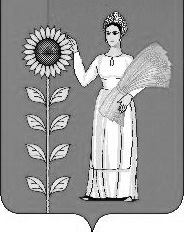  №№п/пНаименование проводимых мероприятийСрок исполненияОснование для включения мероприятия в     планИсполнитель1                                                         2         3              4             5              1. Контрольные мероприятия              1. Контрольные мероприятия              1. Контрольные мероприятия1.1Проверка эффективного использования средств районного бюджета направленных на мероприятия в области молодежной политики и оздоровления детей в 2015 году 1 кварталп.1 ч.2 ст. 96-ФЗ Скобелева Н.И.1.2Проверка эффективного использования средств районного бюджета, дополнительно выделенных на реализацию муниципальной программы «Обеспечение населения Добринского муниципального района качественной инфраструктурой и услугами ЖКХ на 2014-2020 годы» по мероприятию «Капитальный ремонт котельной МБОУ СОШ с. Верхняя Матренка» в 2015 году.2 кварталп.1 ч.2 ст. 96-ФЗ п.1 ч.2 ст. 96-ФЗСкобелева Н.И1.3Проверка эффективности использования бюджетных средств, выделенных на осуществление отдельных государственных полномочий по обеспечению жильем детей-сирот и детей, оставшихся без попечения родителей, а также лиц из числа детей-сирот, оставшихся без попечения родителей за 2015 год3 кварталп.1 ч.2 ст. 96-ФЗСкобелева Н.И1.4Проверка полноты формирования, эффективного использования средств Дорожного фонда Добринского муниципального района в 2015 году3 кварталп.1 ч.2 ст. 96-ФЗСкобелева Н.И1.5Проверка эффективности  использования средств бюджета Добринского муниципального района,  выделенных МАДОУ детсад № 2 п. Добринка в 2016 году 4 кварталп.1 ч.2 ст. 96-ФЗСкобелева Н.И1.6Внеплановые проверки по поручению Совета депутатов  Добринского муниципального района, председателя Совета депутатов Добриского муниципального районав течение 2016 годап.1 ч.2 ст. 96-ФЗСкобелева Н.И                                2. Экспертно-аналитическая работа                                 2. Экспертно-аналитическая работа                                 2. Экспертно-аналитическая работа 2.1Внешняя проверка годового отчета об исполнении бюджета Добринского муниципального района за 2015 годапрель 2016 г. Ст. 264.4 БКСкобелева Н.И2.2Экспертиза и подготовка заключения на решение «О бюджете Добринского муниципального района» на 2017 годдекабрь 2016г.п.2 ч2 ст. 96-ФЗ,ч.2 ст.157 БКСкобелева Н.И                         3.   Организационно методическая работа                         3.   Организационно методическая работа                         3.   Организационно методическая работа3.1Подготовка отчета основных показателей деятельности Контрольно-счетной комиссии Добринского муниципального района Липецкой области за 2015 годянварь ст. 19   6-ФЗСкобелева Н.И3.2Подготовка плана работы Контрольно-счетной комиссии Добринского муниципального района   Липецкой области на 2017 годдекабрь ст. 12    6-ФЗСкобелева Н.И3.3Участие в заседаниях постоянных комиссий, публичных слушаниях, проводимых Советом депутатов Добринского муниципального районав течение года статья 15 Положения о Контрольно-счетной комиссии Добринского муниципального районаСкобелева Н.И3.4Представление информации о результатах контрольных и экспертно-аналитических мероприятий Председателю Совета депутатов Добринского муниципального района постоянноСкобелева Н.И3.5Участие в мероприятиях, направленных на противодействие коррупции на территории  Добринского муниципального района, в том числе: принятие мер по предотвращению коррупции путем осуществления аудита закупокпо необходимости ФЗ от 05.04.2013 № 44 «О контрактной системе в сфере закупок товаров, работ, услуг для обеспечения государственных и муниципальных нужд»Скобелева Н.И3.6Участие в семинарах и других мероприятиях, проводимых Контрольно-счетной палатой   Липецкой областив течение годаСкобелева Н.И3.7Проведение рабочего совещания с объектами муниципального финансового контроля по результатам проведенных мероприятий в течение года п.8 ч. 2 ст. 96-ФЗ, ч. 2 ст. 157 БКСкобелева Н.И                4.  Информационная деятельность и прочие мероприятия                4.  Информационная деятельность и прочие мероприятия                4.  Информационная деятельность и прочие мероприятия                4.  Информационная деятельность и прочие мероприятия4.1Подготовка материалов о деятельности КСК для размещения в средствах массовой информациипо мере необходимостиСкобелева Н.И4.2Рассмотрение запросов и обращений по вопросам, входящим в компетенцию Контрольно-счетной комиссиипо мерепоступленияФедеральный закон от 02.05.2006 № 59-ФЗ «О порядке рассмотрения обращений граждан Российской Федерации»Скобелева Н.И